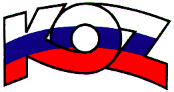 KONFEDERÁCIA ODBOROVÝCH ZVÄZOV SLOVENSKEJ REPUBLIKYMateriál na rokovanieHSR SR 17.12.2018bod 3S T A N O V I S K Ok návrhu Akčného plánu pre životné prostredie a zdravie obyvateľov Slovenskej republiky V. (NEHAP V.)Popis návrhuNový NEHAP V. bol vypracovaný za účelom implementácie záverov 6. ministerskej konferencie o životnom prostredí a zdraví konanej v Ostrave (13 - 15.6. 2017) v podmienkach Slovenskej republiky. Hlavným dokumentom, ktorý bol prijatý v rámci konferencie bola Ostravská deklarácia ministrov. V kontexte politiky Zdravie 2020 a Agendy 2030 pre udržateľný rozvoj definovala oblasti - priority, ktorým by sa členské štáty WHO/EURO počas nasledovného obdobia v oblasti environmentálneho zdravia mali prioritne venovať. Základným cieľom NEHAP V. je minimalizovať riziká pochádzajúce z prostredia, ktoré môžu poškodzovať a ohrozovať zdravie ľudí, a to prostredníctvom navrhnutých aktivít jednotlivých rozpracovaných prioritných oblastí.NEHAP V. predstavuje dôležitý nástroj na posilnenie procesov v prospech zlepšenia environmentálneho zdravia so zapojením relevantných partnerov z rôznych oblastí. Predkladaný akčný plán vznikol na základe medzirezortnej spolupráce na ktorého príprave sa podieľali partneri z relevantných rezortov, a to: Ministerstvo životného prostredia,  Ministerstvo pôdohospodárstva a rozvoja vidieka; Ministerstvo hospodárstva, Ministerstvo dopravy a výstavby a Ministerstvo školstva, vedy, výskumu a športu. Stanovisko KOZ SRKOZ SR nemá k predloženému návrhu Akčného plánu pre životné prostredie a zdravie obyvateľov Slovenskej republiky V. (NEHAP V.) pripomienky.Závery a odporúčaniaKOZ SR odporúča predložený návrh Akčného plánu pre životné prostredie a zdravie obyvateľov Slovenskej republiky V. (NEHAP V.) na ďalšie legislatívne konanie.